Temat: Rodzaje kątów. 22.04.2021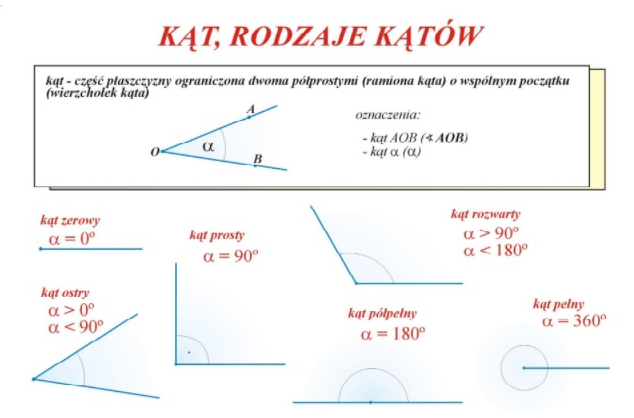 Zadanie 1 Jakie to rodzaje kątów: prosty, ostry, rozwarty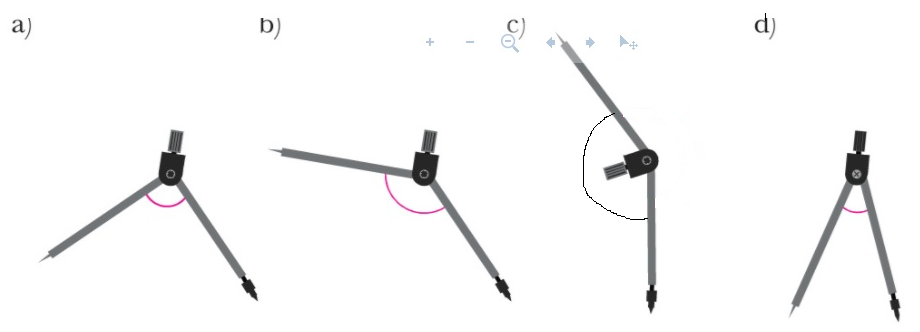 	……………………….                      …………………………………                     ……………………                     ……………………….Zadanie2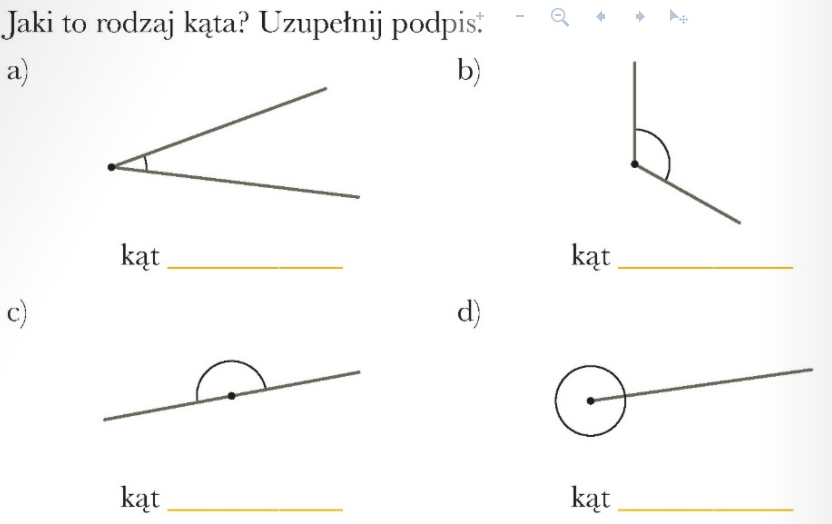 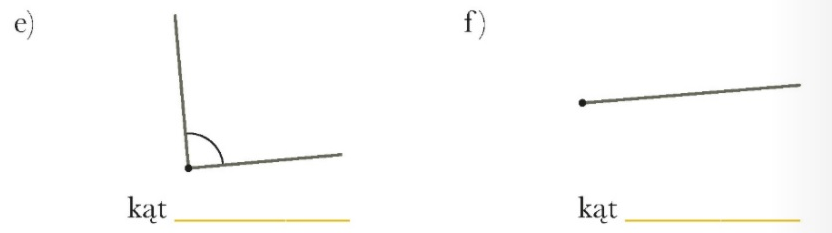 Zadanie3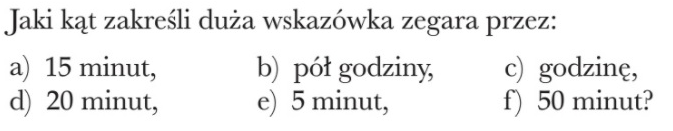 Zadanie4. Podaj 5 przykładów z otoczenia, gdzie występują kąty proste.ostryprostyrozwartyzerowypółpełnypełny